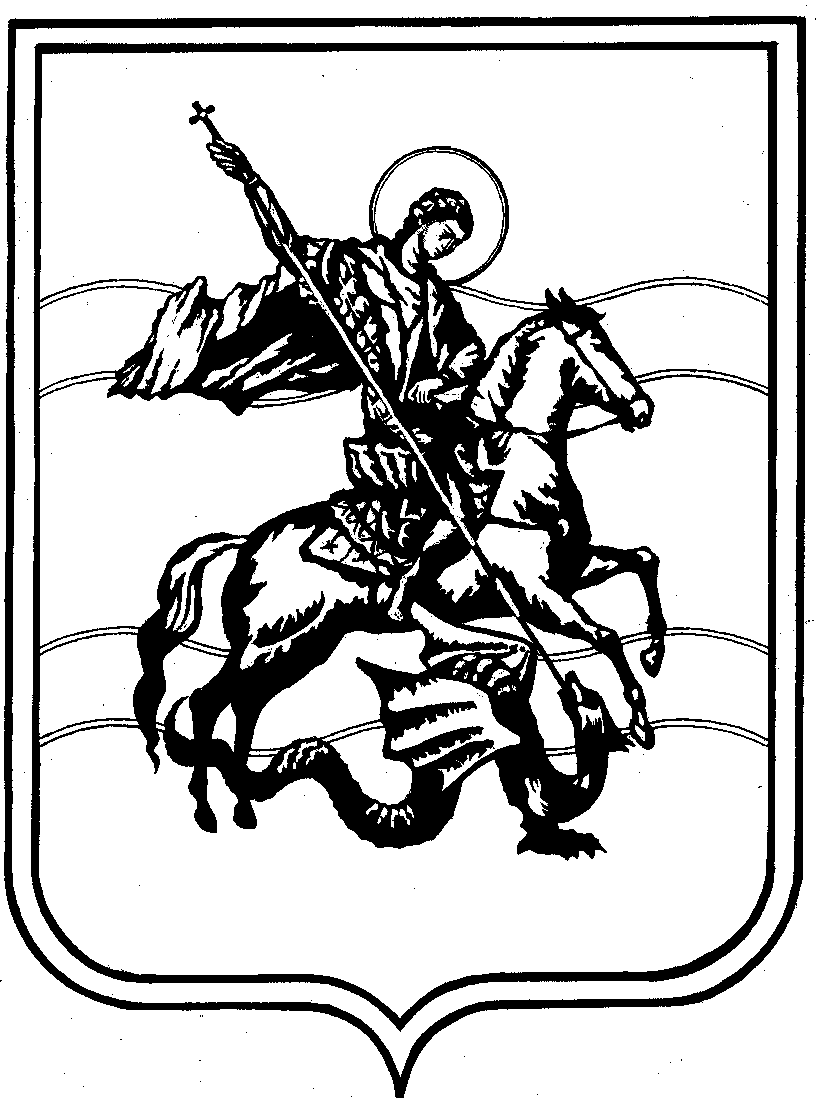 АДМИНИСТРАЦИЯсельского поселения село ИстьеЖуковского района Калужской областиП О С Т А Н О В Л Е Н И Ес. Истьеот «24» марта  2023 года                                                                                № 82Об определении перечня мест, рекомендованных для  организационного отдыха людей  на водныхобъектах   на   территории   сельского  поселения село Истье и перечня мест, запрещенных для купанияВ соответствии с Федеральным законом от 6 октября . № 131-ФЗ «Об общих принципах организации местного самоуправления в Российской Федерации», Водным кодексом Российской Федерации, постановлением Правительства Калужской области от 21 декабря . № 360 «Об утверждении Правил охраны жизни людей на водных объектах на территории Калужской области», в целях обеспечения безопасности и охраны жизни людей на водных объектах на территории сельского поселения село Истье, администрация сельского поселения село Истье ПОСТАНОВЛЯЕТ:Определить перечень мест для организованного отдыха людей на водных объектах на территории сельского поселения село Истье (приложение № 1).Определить перечень мест, запрещенных для купания в связи с опасностью для жизни населения на территории сельского поселения село Истье (приложение № 2).Специалисту уполномоченному в области ГО и ЧС ежегодно до 15 апреля проводить уточнение перечней мест организационного отдыха людей на водных объектах сельского поселения село Истье и мест, запрещенных для купания, и представлять указанные сведения в отдел по делам ГО и ЧС администрации МР «Жуковский район».Считать утратившим силу Постановление Главы администрации сельского поселения село Истье от 04.02.2014 № 23 «Об установлении территорий, рекомендованных для организационного отдыха людей на водных объектах на территории сельского поселения село Истье и территорий, запрещенных для купания».Контроль за исполнением настоящего постановления оставляю за собой.Глава администрации                                                                  Е.Н. КирюшинаПриложение № 1 к постановлению администрации сельского поселения   село Истье	от «24» 03. 2023г. № 82ПЕРЕЧЕНЬмест для организационного отдыха людей на водных объектахна территории сельского поселения село Истье*   Наименование населенного пункта, водного объекта** Наименование органа или учреждения, осуществляющего указанный вид деятельностиПриложение № 2 к постановлению администрации сельского поселения   село Истье	от «24» 03. 2023г. № 82ПЕРЕЧЕНЬмест, запрещенных для купания в связи с опасностью для жизни населения на территории сельского поселения село Истье*Наименование населенного пункта, водного объекта№ п/пРасположение места для организационного отдыха людей на водных объектах*Владелец территории (юридическое, физическое лицо)Наличие и укомплектованность спасательного постаНаличие и укомплектованность спасательного постаНаличие и укомплектованность спасательного постаОрганизация охраны общественного порядка**Организация медицинской помощи пострадавшим№ п/пРасположение места для организационного отдыха людей на водных объектах*Владелец территории (юридическое, физическое лицо)ведомственная принадлежностьличный состав, чел.плав-средства, ед.Организация охраны общественного порядка**Организация медицинской помощи пострадавшим1.д. Большое ЛеташовоСП с. Истье_________ООО «ПроектМолл» ФАП Грачевка№ п/пРасположение места, запрещенного для купания*Владелец территории (юридическое, физическое лицо)1.с. Истье (река)СП «Село Истье»2.д. Воробьи (река)СП «Село Истье»3.д. Чериково (река)СП «Село Истье»4.д. Миньково (пруд)СП «Село Истье»